ДОСЛІДИ З СНІГОМДослід №1Мета. Показати, що сніг розтає в руці.Матеріал. Сніжинки.Хід досліду.Запропонувати дітям піймати сніжинку на долоньку.Куди зникла сніжинка?Що залишилося на долоньці?Висновок. Сніг тане від тепла рук.Дослід №2Мета. Показати, що сніг ліпиться.Матеріал. Сніг.Хід досліду.Запропонувати зліпити колобки.Чого сніг ліпиться?Який він?Висновок. Сніг ліпиться в теплу погоду.Дослід №3Мета. Показати, що сніг перетворюється на воду.Матеріал. Миска зі снігом.Хід досліду.Запропонувати зібрати сніг у миску і занести його в групу.Чому тане сніг?На що він перетворюється?Висновок. Сніг перетворюється на воду. Сніг - це вода.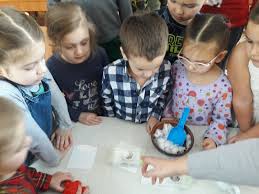 